《网页设计技术》考试大纲一、单项选择题1．在VBScript中，注解前使用：（C）A．//          B. /*…*/       C.’          D.”2. Response对象的（A）属性可指定缓存页面的确切到日期和时间。A．Buffer                        B. Expires属性C．Expires Absolute属性          D. CacheControl属性3.下列循环语句中循环（D）次停止执行。<%Dim sum, ISum=0I=1DoSum=sum+I^2I=I+1Loop While I<=10%>A. 7          B. 9         C. 10          D. 11    4. 执行完  Split(“1,2,3,4”,”,”)值是（D）。A．1234        B.1           C. ,          D.1  2  3  45. Month(#2003-10-22#)函数返回的是（B）。A.2003         B.10          C.22          D.以上都不是6. 函数Instr(“jjshang@163.com”,”@”)的返回的值为（ D ）。A. 3           B.5            C.7          D.8 7. 执行完a=“6”语句后，a是 （A） 类型。A. 字符串型   B. 日期型     C. 数值型    D. 布尔型8. Session对象的默认有效期为（B）分钟。A.15                     B.20C.25                     D.应用程序从启动到结束9. 若要获得客户端的IP地址，应使用ServerVariables 方法，查询（A）变量。A．REMOTE_ADDR           B.REMOTE_HOSTC. LOCAL_ADDR            D.PATH_INFO10. 在执行A页面时，若要调用B页面，B页面执行完后，继续执行A页面，则通过Server的（C）方法来实现。A. Transfer               B. RedirectC. Execute                D. href11. 若要将虚拟路径转化为真实的物理路径，一下语句正确的是（D）。A. Response.MapPath(虚拟路径)   B. Request.MapPath(虚拟路径)C. Server.URLEncode(虚拟路径) D. Server.MapPath(虚拟路径)12. 如果要获得上一级文件夹的路径，可以用的方法（A）。A. GetParentFolerName           B. GetParentFolderC. GetFolder                    D. RootFolder13. 如果要获得user表前10条的记录的数据，用SQL语句实现为（A）。A. SELECT TOP10 FROM userB. SELECT next10 FROM userC. SELECT*FROM user WHERE rownum<=10D. SELECT*FROM user WHERE Recno()<=1014.　在表user有name 、tel 和data 3个字段，要求向表user中插入一新记录，该记录数据分别为： 王明、 8888888、2005-5-5，用SQL语句实现操作是（  C ）。A. INSER INTO user VALUES （王明，8888888，2005-5-5）B. INSER INTO user VALUES “王明”，”8888888”，#2005-5-5#C. INSER INTO user(name,tel,data) VALUES (“王明”，“8888888”，#2005-5-5#)D．INSER INTO user(name,tel,data) VALUES (“王明”，“8888888”，“2005-5-5“)15. 如果服务器比较慢，执行查询操作时可能无法正常执行，应该设置下面哪个属性（  C  ）。A. Connection对象.ConnectionTimeout  B. Server对象. ConnectionTimeOutC. command对象. CommandTimeOut   D. Session对象. TimeOut16. 要获得当前记录在记录集中的位于那一页的属性是（ A ）。A. Absolutepage                 B. RecnoC. AbsolutePosition             D. RecordCount17. 在分页显示时，用于指定每页记录数的属性是（ A ）。A．PageSize                      B. PageCountC. CacheSize                     C. MaxRecords18．小王正在家里通过拨号上网访问搜狐网站，此时谁是服务器端，谁是客户端？（    B   ）(A)小王的机器是服务器端，搜狐网站是客户端 (B) 搜狐网站是服务器端，小王的机器是客户端 (C)小王的机器既是服务器端，又是客户端 (D)以上说法全不对19．某同学开发了一个显示来访时间的ASP文件，存放在C:\inetpub\wwwroot下，请问此时如果在资源管理器中双击该文件，该文件可以正常显示吗？（   B    ）(A) 可以       (B) 不可以20．下列哪个变量名称是正确的？（   C    ）(A) 111        (B) _sum      (C) ab_1       (D)a?b21．执行完如下语句后，a的值为：（   C    ）<%Dim aa=FormatNumber(10.223344,3)%>(A) 10.223344    (B) 10.2    (C) 10.223      (D) 10.00022．下列哪个函数可以将数值转换为字符串？（   C    ）(A) Cdate       (B)Cint     (C) CStr        (D) CDbl23． 请问Int(3.45)和Int(-3.45)的值分别是什么？（D）(A) 4、-4      (B)3、-4    (C) 3、3       (D) 3、-324． 执行完如下语句后，sum的值为? （C）<%  Dim sum,I  Sum=0  I=1  Do While I<=10		Sum=sum+I		I=I+1		If  (I Mod 5=0) then			Exit do 		End ifLoop%>(A) 55          (B) 15     (C) 10         (D) 4525．下列几个是Response对象的方法，哪个是用来输出二进制信息的? （B）(A) BinaryRead    (B) BinaryWrite    (C) Flush         (D) Write26． Aplication对象的默认有效期为多少分钟？（D）(A) 10            (B) 15   (C) 20   (D) 应用程序从启动到结束27．问下面程序段执行完毕，页面上显示的内容是什么？（A）<%Dim strTempStrTemp=”user_name”Session(“strTemp”)=”王刚”Session(strTemp)=”张红”Response.Write Session(“user_name”)%>(A) 张红          (B)王刚   (C) 王刚张红      (D) 语法有错，无法正常输出28．如有一个数据库，其中有表table，包括3个字段name（文本型）、grade（数字型）、birthday（日期/时间型），请问下面哪句能正确执行？（A）（其中 varName=”林亚” varGrade=98  varBirthday=#1983-1-1#）(A).strSql="Insert Into table(name,grade,intro) Values('"& varName &"',"& varGrade &",#"& varBirthday &"#)"(B). strSql="Insert Into table(name,grade,intro) Values('"& varName &"', '"& varGrade &"',#"& varBirthday &"#)"(C).strSql="Insert Into table(name,grade,intro) Values('"& varName &"',"& varGrade &","& varBirthday &")"(D).strSql="Insert Into table(name,grade,intro) Values('varName', varGrade,# var Birthday#)"29．问下面程序段执行完毕，页面上显示内容是：（B）<%Response.Write  Server.HTMLEncode(“<a href='http://www.sina.com.cn'>新浪</a>”)%>(A) 新浪  (B) <a href='http://www.sina.com.cn'>新浪</a>(C) 新浪（超链接）   (D) 该句有错，无法正常输出30．使用事务处理时，假如要回滚事务处理，应该利用如下方法：（D）(A) BeginTrans       (B) EndTrans      (C) CommitTrans                (D) RollBackTrans31．设定义了记录集rs, 如果希望打开的记录集可以前后移动指针，并且可读可写，则应该为下面哪一句？（B）(A) rs.Open strSql,db       (B)rs.Open strSql,db,1,3 (C) rs.Open strSql,db,,3    (D)rs.Open strSql,db,132．在使用下载组件时，若下载组件是dll文件形式（test.dll），并且我们将该文件存放到C:\temp\test.dll下，则注册时还要在运行窗口输入（C）(A) Run C:\temp\test.dll (B) Run test.dll (C) Regsvr32 C:\temp\test.dll  (D) Regsvr32 test.dll33、left(“asp.net”,4)的值为（ C ）A.”asp”     B.”.net”     C.”asp.”     D.”aspn”34、Instr(“abc@263.net”,”@”)的值是（ A ）A.4           B.3            C.5            D.635、对于request对象，如果省略获取方法，如request(“username”), 将按什么顺序依次检查是否有信息传入（ B  ）A. Form、Querystring、Cookies、Server Variables、 ClientCertificateB. Querystring、Form、Cookies、Server Variables、 ClientCertificateC. Cookies、Querystring、Form、Server Variables、 ClientCertificateD. Form、Querystring、Cookies、ClientCertificate、 Server Variables36、下面程序执行完毕，页面上显示的是什么内容（ C  ）<%Reponse.write server.HTMLEncode(“<a href=’http://www.sohu.com’>搜狐</a>”)%>A.搜狐                 B.搜狐（超链接）  C.<a href=’http://www.sohu.com’>搜狐</a>D.该句有误，无法输出37、下面程序执行完毕，页面上显示什么内容（  D  ）<%=”祖国”=”您好”%>A.祖国                    B.祖国您好    C.祖国（换行）您好        D.以上都不对38、<%session("a")="1"session("b")="2"c=session("a")+session("b")response.Write c%>则c的值为( B  )。A.3          B.12           C.ab           D.”12”39、下列哪个函数可以将数值转换为字符串(  C  )A. Cdate        B. Cint        C. CStr       D.CDbl40、查询用户表中最新的5条记录，请问用哪条语句（ A ）A. select top 5 * from user order by id descB. select * from user order by id descC. select top 5 * from userD. select * from user top 5order by id desc41、执行完Delete From users语句后，共删除多少条记录（  C ）A.0          B.1            C.全部          D.若干条42、进行模糊查询时所使用的通配符是（ D   ）A.*          B.?            C.&             D.%43、如果指针指向第1条记录，则rs.bof和rs.eof的值分别为（  A  ）A.True、False                B.False、TrueC. True、True                D. False、False44、如果某服务器比较慢，执行查询操作时可能无法正常执行，应该设置下面哪个属性（  C ）A.Connection对象.CommandTimeout    B.Connection对象.ConnectionTimeoutC.Command对象.CommandTimeout      D.Session对象.Timeout45、获取客户端的IP用下列哪条语句（ A  ）A. request.servervariables(“REMOTE_ADDR”)B. request.servervariables(“REMOTE_HOST”)C. request.servervariables(“LOCAL_ADDR”)D. request.servervariables(“SERVER_PORT”)46、下面程序段执行完毕，页面上显示的内容是（  A ）<%dim aa="username"session("a")="张红"session(a)="王刚"response.Write session("username")%>A.王刚       B.张红      C.张红王刚       D.无法正常输出47、如果希望打开的记录集可以前后移动指针，并且可读可写，则应该为下面哪一句（ B  ）A. rs.open sql,conn               B. rs.open sql,conn,1,3C. rs.open sql,conn,,3            D. rs.open sql,conn,1二、填空题ASP文件的后缀名为asp。如果强行要求所有的变量都预先声明，意思是所有的变量必须先声明才可以使用，在ASP文件所有ASP语句之前添加Option Explicit。VBScript只有一种数据类型，即Variant类型，也叫变体类型。声明一个变长数组，使用时需要使用Redim重声明，原来的数值全部清空。如果希望保留原有的项目的数值，可以使用.Redim Preserve.语句。SQL 是结构化查询语言（Structured Query Language）的缩写，在ASP中最常用的语句包括select、insert、delete和update。ADO的3个核心对象是Connection 、.Command.和Recordset。要创建ODBC数据源，打开“控制棉板”中的管理工具，在数据源（ODBC）项目上双击来一步步实现。Response对象的Execute方法来停止执行当前网页，转到新的网页执行，执行完毕后返回原来网页，继续执行该方法的语句。记录分页显示时，Recordset对象的Absolute Position属性确定每页显示的记录行的绝对值Absolutepage属性确定当前记录位于哪一页上。建立Connection对象是采用Server对象的CreatObject方法进行的。如果要使用FSO编程，首先要用Server.CreatObject方法创建FileSystemObject对象。使用W3 Jmail 组件发送邮件时From属性是发件人E-mail地址、Subject.属性是邮件主题、Send属性是执行发送。使用ASPUpload组件上传文件时save方法是保存到文件到某文件夹、SetMaxSize方法是设置上传文件最大字节数、Path属性是上传后的文件路径、FileName属性是上传文件的名字。使用AdRotator组件可以快速在网站上建立一个广告系统，它允许在每次访问ASP页面时上显示新广告。复制时，overWrite为true时可以覆盖，否则不可以。在数据库的表中，纵的一行叫做一个    字段   ，横的一行叫做一个    记录   。VBScript 中用关键字     Const   来声明常量。在VBScript中，我们用检验函数    isNumeric    来判断变量是数字类型。在VBScript 中，过程有两种，一种是Sub子程序，一种是Function 函数，两者的区别在于   Sub子程序    只执行程序而不返回值，而  Function函数  可以将执行代码后的结果返回给请求程序。执行完  a= InStr(“jjshang@263.net”,”@”)后，a的值为     8    。语句 a=DateDiff(   d  ,Date(),#1/1/2006#) 将返回离2006年元旦还有多少天。在执行程序时，有时我们不希望因为程序发生错误而导致程序终止，也不希望将错误暴露在访问者的面前，这时我们就要用到容错语句    on Error Resume Next   ,这条语句表示，如果碰到错误，就跳过去继续执行下一句。ASP的五大内部对象包括  Response 、  Requesst 、  Session 、  Applicatio 、   Server 。下面的程序段用Cookies来完成设置关键字user_name的值和有效期，请填写其中的空格。<%Response.Cookies(“user_name”)=“高航”   Response.Cookies(“user name”).Expires    =#2005-10-1#   ‘设置关键字user_name的有效期 %>Session对象有它的有效期，默认为   20  分钟，另外，我们可以利用Session的一个属性  Timeout  可以修改Session对象的有效期时长。Server对象有一个属性    ScriptTimeout     ，可以用来设定脚本文件的最长执行时间，其默认值为90秒。对于W3 Jmail邮件发送组件，如果信箱是jjshang99@163.com，密码是123456，发信服务器是smtp.163.dom。请写出执行发送邮件的语句 Jmail.send("jjshang99:123456@smtp.163.com") .对于如下图的数据表link，请填写下面的SQL语句中的空格：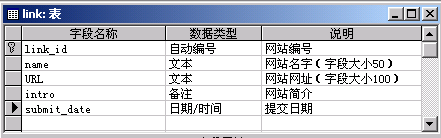 图1查询提交日期大于2003-1-1的前三条数据记录，并按提交日期的降序排列strSql="Select    top3    * From link Where submit_date >#2003-1-1#  Order By submit_date    desc    "如果在asp文件中任意地方用到redirect方法重定向页面，则必须在文件开头加：<%response.buffer=true%>。Mid(“asp网络程序设计”,4,6)的返回值是：“网络程序设计”。表单中有2个按钮，其中一个用来提交表单(type=”submit”)，另一个用来在原来页面的基础上，再打开一个新页面，请问该按钮的type为：button。以下程序段执行的结果为：网络。<%Response.write”网络”Response.endResponse.write”编程”%>浏览器是解释执行的，它将所有的HTML标记逐一解释执行，而有时希望在屏幕上输出完整的HTML语句，则要用到哪种方法：server.htmlencode。在删除页面中，利用Request对象 Querystring方法获取当前记录的id值。创建没有ODBC数据源的连接(数据库为data.mdb)：___<%dim dbset db=server.createobject("adodb.connection")db.open"dbq="&server.mappath("data.mdb")&";driver={microsoft access driver(*.mdb)}%>"。erver对象的ScriptTimeout的默认最长时间为___90___秒。Application对象的默认有效期为20分钟。执行完a=”6”语句后，a 是字符串类型。三、简答题1. 请简述Sub 子程序和Function函数的区别？Sub子程序和Function函数两者的区别在于：Sub子程序只执行程序而不返回值，而Function函数执行程序后会返回值。2. 请简述Execute、Transfer、Redirect方法的区别？execute:执行完以后返回继续执行transfer:执行完以后返回停止执行redirect:执行完以后不返回3. 请简述session和Application的主要区别？Session对象是记录单个用户的信息，而Application是记载所有用户的共享信息；Session的有效期默认为20分钟，Application从服务启动到服务结束均有效。四、编程题1．请编写代码，在页面上显示如下图形。注意：只要写出主要代码即可*******************************************************<%Dim I,JFor I=10 To 1 Step -1	For J=1 To I		Response.Write "*"	Next	Response.Write "<br>"Next%>2. 请开发一个页面，显示来访者的IP地址。并判断：如果IP地址以202.112开头，则显示欢迎信息；否则显示为非法用户，并终止执行程序。<html><head></head><body>	<%	Dim IP	IP=Request.ServerVariables("REMOTE_ADDR")	If Mid(IP,1,7)="202.112" Then		Response.Write "欢迎您"	Else		Response.Write "您是非法用户"		Response.End	End If	%></body></html>3.100个人吃100个馒头，大人1人吃4个，孩子4人吃1个，问有多少个大人和多少个孩子？（提示：使用嵌套循环和条件语句）<html><head>		<title>大小和尚吃馒头问题</title></head><body>	<%	Dim I,J,ren,mantou	For I=1 To 100                '大和尚从1到100循环		For J=1 To 100            '小和尚从1到100循环			ren=I+J               '计算总人数			mantou=I*4+J*0.25     '计算总馒头数			If ren=100 And mantou=100 Then				Response.write"<br>大和尚="& I &"&nbsp;小和尚="& J			End If		Next	Next	%></body></html>4.请编写程序段，随机产生一个0到9的整数。如果是偶数，则在页面上输出“生成的是偶数”，否则输出“生成的是奇数”。<%　 　 Dim s　 　 s=Int(10 * Rnd())　 　 If (s Mod 2)=0 Then 　 　 　 　 　 Response.Write"生成的是偶数"　 　 Else 　　 　  　 　 　 Response.Write"生成的是奇数"　 　 End if　 　 　 　 %>（温馨提示：主观题照抄答案，没有加入自己的答案，一律0分。）窗体顶端